NATIONAL ASSEMBLY 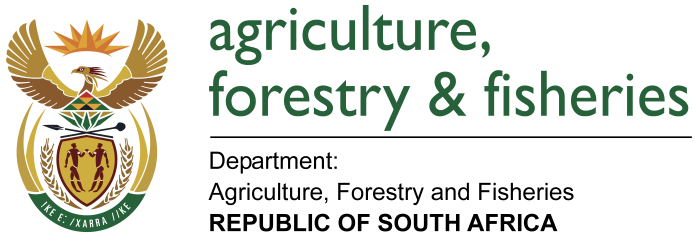 WRITTEN REPLYQUESTION 518 / NW585EMINISTER OF AGRICULTURE, FORESTRY AND FISHERIES:Mr N Paulsen (EFF) to ask the Minister of Agriculture, Forestry and Fisheries:QUESTION: (a) What number of (i) buildings, (ii) properties and (iii) facilities does his department currently (aa) own and (bb) rent, (b) what is the value and purpose of each (i) owned and (ii) rented property and (c)(i) for how long has each property been rented, (ii) from whom is each property rented and (iii) what is the monthly rental fee for each property?       NW585EREPLY:(i)(aa) buildings, (ii) properties and (iii) facilitiesNone. The Department of Agriculture, Forestry and Fisheries does not own any buildings, properties or facilities.  The Department of Public Works’ mandate is to be the custodian of all national governments’s fixed assets which are vested under Republic of South Africa, for which other legislation does not make another department or institution responsible.  (i)(bb) buildings, (ii)(bb) properties and (iii)(bb) facilities The Department of Agriculture, Forestry and Fisheries as a tenant is currently occupying 43 leased properties.  The Department of Public Works, as custodian of office accommodation and functional accommodation in the Public Service, is leasing the properties for the Department of Agriculture, Forestry and Fisheries and has entered into lease agreement with the concerned landlords.(b) 	(i) Value and purpose of each owned property	The Department of Public Works will have to provide the requested information from its records, as the party to the lease agreement signed with respective landlords.  The information on its Property Management Information System (PMIS), might include (e.g. Basic property description, ownership, property usage, SG diagrams, locality maps, building plans etc.) 	(ii) Value and purpose of rented propertyThe rented properties that are being rented by the Department of Public Works for the Department of Agriculture, Forestry and Fisheries are being utilised for office accommodation.  The Department or Public Works will have to obtain the value of the leased properties from the concerned landlords.(i) for how long has each property been rentedRefer to attached schedule(ii) from whom is each property rentedRefer to attached schedule(iii) what is the monthly rental fee for each property?      Refer to attached schedule